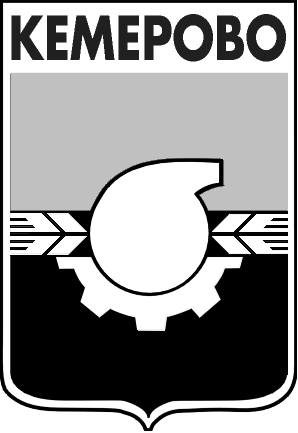 АДМИНИСТРАЦИЯ ГОРОДА КЕМЕРОВОПОСТАНОВЛЕНИЕот 07.09.2015  № 2148Об  условиях приватизации нежилых помещений, расположенных по адресу: г. Кемерово, ул. Баумана, д. 8	В соответствии с Федеральным законом от 21.12.2001 № 178-ФЗ 
«О приватизации государственного и муниципального имущества», положением «О порядке приватизации муниципального имущества города Кемерово», утвержденным постановлением Кемеровского городского Совета народных депутатов от 24.04.2015 № 403,  Прогнозным планом приватизации муниципального имущества города Кемерово на 2015 год, утвержденным решением Кемеровского городского Совета народных депутатов от 24.12.2014 № 3801. Постановление администрации города Кемерово от 12.03.2015 № 542 «Об утверждении решения об условиях приватизации нежилого помещения, расположенного по адресу: г. Кемерово, ул. Баумана,  д. 8» признать утратившим силу. 	2. Утвердить условия приватизации нежилых помещений общей площадью 644,8 кв.м, расположенных  по адресу: г. Кемерово, ул. Баумана, д.8. 2.1. Установить способ приватизации – продажа муниципального имущества на аукционе. 2.2. Установить форму подачи предложений о цене – открытая.2.3. Установить начальную цену объекта в соответствии с отчетом об оценке рыночной стоимости в размере 6 515 000 (шесть миллионов пятьсот пятнадцать тысяч) рублей, в том числе НДС.3. Комитету по работе со средствами массовой информации 
(Е.А. Дубкова) опубликовать настоящее постановление в газете «Кемерово» 
и разместить на официальном сайте администрации города Кемерово 
в информационно-телекоммуникационной сети «Интернет».4. Контроль за исполнением данного постановления возложить 
на председателя комитета по управлению муниципальным имуществом города Кемерово О.А. Казаченко.Глава города 						                                 В.К. Ермаков